Med vennlig hilsen
Øyvind Hov Randmæl 
Leder AVYO i Delta 
+47 xxx xx xxxnavn@avyo.no
avyo.no 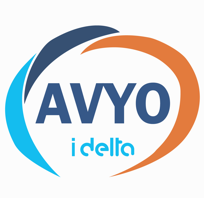 